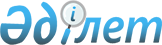 О внесении изменений в некоторые постановления акимата Зерендинского района
					
			Утративший силу
			
			
		
					Постановление акимата Зерендинского района Акмолинской области от 30 сентября 2013 года № 593. Зарегистрировано Департаментом юстиции Акмолинской области 18 октября 2013 года № 3843. Утратило силу постановлением акимата Зерендинского района Акмолинской области от 23 января 2015 года № 48      Сноска. Утратило силу постановлением акимата Зерендинского района Акмолинской области от 23.01.2015 № 48 (вступает в силу со дня подписания).

      Примечание РЦПИ.

      В тексте документа сохранена пунктуация и орфография оригинала.

      В соответствии со статьями 31, 37 Закона Республики Казахстан от 23 января 2001 года "О местном государственном управлении и самоуправлении в Республике Казахстан", акимат Зерендинского района ПОСТАНОВЛЯЕТ:

      1. Внести в постановление акимата Зерендинского района "Об установлении квоты рабочих мест для лиц, состоящих на учете службы пробации уголовно-исполнительной инспекции" от 25 июня 2012 года № 388 (зарегистрировано в Реестре государственной регистрации нормативных правовых актов № 1-14-186, опубликовано 17 июля 2012 года в газете "Зеренді") следующее изменение:

      преамбулу изложить в следующей редакции:

      "В соответствии с пунктом 1 статьи 31 Закона Республики Казахстан от 23 января 2001 года "О местном государственном управлении и самоуправлении в Республике Казахстан", подпунктом 5-5) статьи 7 Закона Республики Казахстан от 23 января 2001 года "О занятости населения", акимат Зерендинского района ПОСТАНОВЛЯЕТ:".

      2. Внести в постановление акимата Зерендинского района "Об установлении квоты рабочих мест для инвалидов в размере трех процентов от общей численности рабочих мест на 2013 год" от 28 декабря 2012 года № 807, (зарегистрировано в Реестре государственной регистрации нормативных правовых актов № 3605, опубликовано 1 февраля 2013 года в газетах "Зерен" и "Зерделі Зеренді") следующее изменение:

      преамбулу изложить в следующей редакции:

      "В соответствии с пунктом 1 статьи 31 Закона Республики Казахстан от 23 января 2001 года "О местном государственном управлении и самоуправлении в Республике Казахстан", пунктом 1 статьи 31 Закона Республики Казахстан от 13 апреля 2005 года "О социальной защите инвалидов в Республике Казахстан" пунктом 5-2 статьи 7 Закона Республики Казахстан от 23 января 2001 года "О занятости населения" акимат Зерендинского района ПОСТАНОВЛЯЕТ:".

      3. Настоящее постановление вступает в силу со дня государственной регистрации в Департаменте юстиции Акмолинской области и вводится в действие со дня официального опубликования.


					© 2012. РГП на ПХВ «Институт законодательства и правовой информации Республики Казахстан» Министерства юстиции Республики Казахстан
				
      Исполняющий обязанности акима района

Е.Жусупбеков
